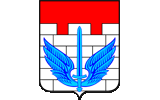 ГЛАВА 12Обоснование инвестиций в строительство, реконструкцию и техническое перевооружение2022 годВмастер -планеактуализируемойсхемытеплоснабженияЛокомотивного городского округасформированосновнойвариант №2, т.к. в предыдущей версии он был выбран.Вариантпредполагаетсохранениесуществующейсистемытеплоснабжения, что позволит сохранитьсуществующуювыработкутепловойэнергииповысить надежность теплоснабжения. Реконструкциятепловыхсетейи сетей ГВС выполняетсяс цельюзамены физически изношенных трубопроводов, повышение надежности и энергоэффективности теплоснабжения Локомотивного городского округа. Впредыдущей версиисхемытеплоснабженияЛокомотивного городского округабыли сформированыдваварианта.Впредыдущей версиисхемытеплоснабжениябыл принятВариант2, который реализуется в настоящие время. В период с 2019 – 2020 год проведена реконструкция котельной «Центральная» с установкой дополнительного котла мощностью 6МВт.Фактическая стоимость реализации составила – 14 803 тыс. рублей (без НДС).Для тепловых сетей и сетей ГВС, подлежащих замене в связи с исчерпанием эксплуатационного ресурса, рекомендуется проводить диагностику технического состояния рассматриваемых участков. По результатам диагностики должно приниматься решение о реконструкции участка, либо о продлении срока эксплуатации.Источником финансирования мероприятий в рамках данной группы проектов является статья «кредитные средства».Доля ветхих тепловых сетей и сетей ГВС в общем количестве, подлежащих замене, в течение расчетного срока разработки Схемы теплоснабжения очень значительна. 	Своевременная замена ветхих тепловых сетей и сетей ГВС позволяет поддерживать сети в удовлетворительном состоянии, обеспечивает нормативную надежность системы теплоснабжения, значительно снижает повреждаемость сетей.Объемы реконструкции ветхих сетей в течение расчетного периода Схемы теплоснабжения определены на основании данных о дате прокладки, реконструкции и капитального ремонта участков сетей и срока полезного использования. Срок полезного использования  сетей составляет 25 лет.Ниже в таблице приведены мероприятия входящие в состав группы проектов №6 и направлены на обеспечение нормативной надёжности и безопасности теплоснабжениях.Расчет стоимости по реконструкций участков тепловых сетей и сетей ГВС произведен по формуле:С = L х М,гдеL- протяженность участка тепловых сетей или сетей ГВС, м;М- стоимость реконструкции 1п.м  сетей принимаем по Таблице 13-06-002 раздела «Наружные тепловые сети» НЦС 81-02-2020.	Участок №1С = 203 х 4,814  = 977,24 тыс.руб.  (без НДС) 	Участок №2С = 343 х 7,652 = 2 624,64 тыс.руб. (без НДС) 	Участок №3С =316 х 5,154 = 1 628,66 тыс.руб. (без НДС) 	Участок №4С = 400 х6,424 = 2 569,60 тыс.руб. (без НДС) 	Участок №5С =20 х14,736 = 294,72 тыс.руб. (без НДС) 	Участок №6С = 152 х7,652 = 1 163,10 тыс.руб. (без НДС) 	Участок №7С =42 х 6,424 = 269,81тыс.руб. (без НДС) 	Участок №8С = 408 х7,652 = 3 122,02 тыс.руб. (без НДС) Также стоимость реализации мероприятий установлена концессионным соглашением в отношении объектов теплоснабжения (котельная и тепловые сети) от 08.10.2018 года, согласована с Министерством тарифного регулирования и энергетики Челябинской области.Изменения относительно ранее принятого варианта развития систем теплоснабжения в утвержденной в установленном порядке схеме теплоснабжения не планируется.Объекты1 вариант2 вариантТепловые сети и сети горячего водоснабже-нияРеконструкция участковтеп-ловых сетей и сетей горячего водоснабженияРеконструкция участковтеп-ловых сетей и сетей горячего водоснабженияКотельная «Центральная»Строительство 2 очереди ко-тельной, с целью увеличения установленной мощности на 6 МВтРеконструкция котельной «Центральная» с установкой дополнительного котла мощностью 6 МВт.№ ппНаименование мероприятияДата выполнения мероприятияСтоимостьмероприятия, тыс.руб (без НДС) 1Реконструкция сетей ГВС от УВ48 до инфекционного корпуса больницы Карталинского городского округа, диаметром Ду65/40, протяженностью 203м, с применением изоляции из ППУ в покрытии из оцинкованной стали.2019 год9772Реконструкция сетей ГВС от УВ4 до УВ31, с заменой диаметров Ду200/150 на  Ду150/125, протяженностью 343м, с применением изоляции из ППУ в покрытии из оцинкованной стали.2019 год26253Реконструкция сетей ГВС от УВ31 до УВ46, с заменой диаметров Ду200/150 и Ду150/150 на Ду100/80, протяженностью 316м, с применением изоляции из ППУ в покрытии из оцинкованной стали.2019 год16294Реконструкция сетей ГВС от УВ1 до УВ56, с заменой диаметра трубопровода Т3 Ду200 на Ду125, протяженностью 400м, с при-менением изоляции из ППУ в покрытии из оцинкованной стали2020 год25705Капитальный ремонт участка тепловой сети Ду300 от УВ4  до Т.А. протяженностью 20м, с применением изоляции из ППУ в покрытии из оцинкованной стали2020 год2956Реконструкция сетей ГВС от УВ2 до УВ4, с заменой диаметров Ду200/150 на Ду 150/125, протяженностью 152м, с применением изоляции из ППУ в покрытии из стеклопластика.2021 год11637Реконструкция тепловой сети от УВ4 до УВ5, с заменой диаметра Ду100 на Ду 125, протяженностью 42м, с применением изоляции из ППУ в покрытии из оцинкованной стали2021 год2708Реконструкция сетей ГВС от УВ1 до УВ2, с заменой диаметра трубопроводов  Ду350/200 на Ду150/125, протяженностью 408м, с применением изоляции из ППУ в покрытии из оцинкованной стали.2022 год3122